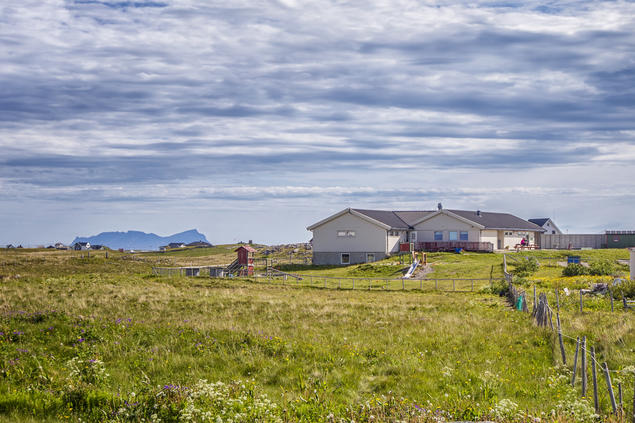                                  Røst kommuneRøst barnehage har ledig en 100 % stilling, for barnehageåret 2018-2019- med mulighet for forlengelseNaturperlen Røst, ytterst i Lofoten, er en aktiv fiskerikommune med gode kommunikasjoner til fastlandet. Mer info på Røst kommunes hjemmeside: http://www.rost.kommune.noVed tilsetting vil det bli lagt vekt på godkjent utdanning, relevant erfaring, evne til samarbeid / teamarbeid, fleksibilitet og kreativitet. Det er ledig stilling i Røst barnehage, som pedagogisk leder.Kvalifikasjoner:Det kreves barnehagelærerutdanning, eller annen treårig pedagogisk utdanning på høgskolenivå med videreutdanning i barnehagepedagogikk. Andre med relevant erfaring innenfor barnehage/sfo/skole kan også søke, og vil bli vurdert hvis ingen med barnehagelærerkompetanse søker. Personlig egnethet vil bli vektlagtVed annet morsmål enn norsk/skandinavisk, må det dokumenteres språknivå tilsvarende B2 på delprøvene i skriftlig framstilling, leseforståelse, lytteforståelse og muntlig kommunikasjon.

Politiattest vil på avkrevd ved tilsetting.Tilsetting skjer på de vilkår som til enhver tid fremgår av gjeldende lover, forskrifter og tariffavtaler, herunder medlemskap i pensjonsordning.Politiattest framlegges ved tilsetting.Nærmere opplysninger for stillingene i Røst barnehage fås ved henvendelse til:Styrer i Røst barnehage, Ragnhild Ekrem, tlf.: 412 92 688 / 76050525Enhetsleder Tove Andreassen, tlf.: 930 85 853 / 76050515Legg ved CV, bekreftede kopier av vitnemål, attester og tjenestetid. Skriftlig søknad kan sendes direkte på e-post, postkasse@rost.kommune.noeller til Røst kommune, Røstlandveien 37, 8064 Røst Søknadsfrist 3.august 